МБУДО «ДХШ № 4»                                                                                              г.о. Саранск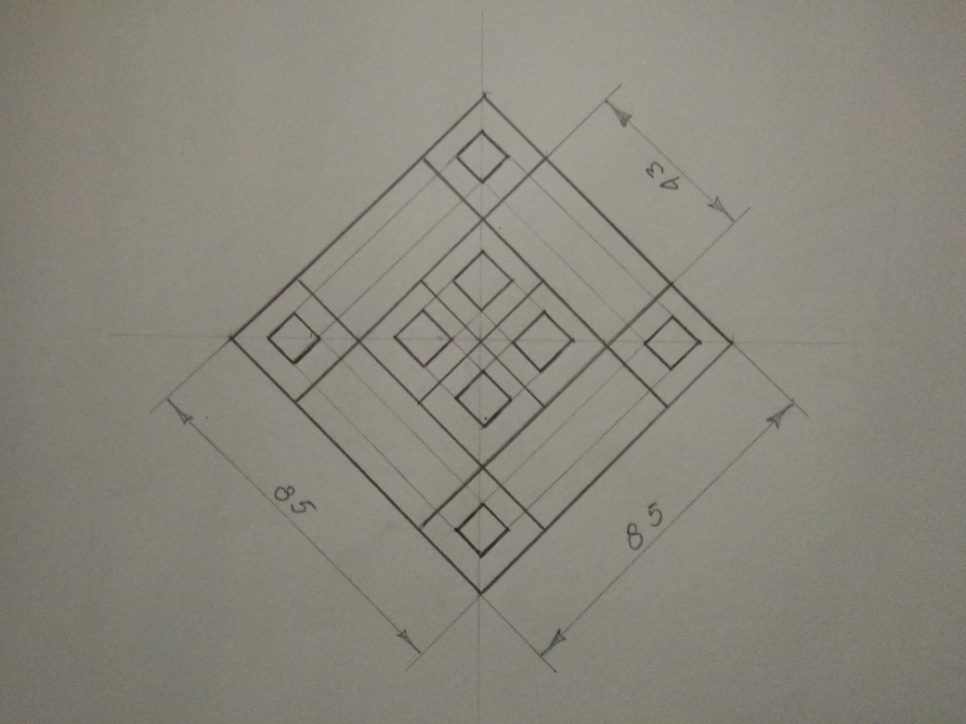 План – конспектдистанционного урокапо предмету композиция прикладная.Тема: «Выполнение геометрического   орнамента - розетка»Разработан преподавателем отделения резьба по дереву МБУДО «ДХШ № 4» Рябовым Александром Владимировичем.	Саранск  27.03. 2024 год.	Вид занятий: Рисунок. 1-2-й класс. Отделение резьба по дереву. Выполнение  рисунка  –  по теме: «Выполнение геометрического орнамента - розетка». Преподаватель Рябов А.В.                                                           Тема урока: «Выполнение геометрического орнамента - розетка».Количество часов: 1,5 часа.Продолжительность урока: 1,5 часа.Цели и задачи занятия: Ознакомить учащихся с особенностями выполнения                    рисунка. Закрепить знания рисования,                      изучить навыки выполнения орнамента,                 научить выполнять работу до конца.Оснащения урока: Рабочий стол, рисунки и эскизы работ;       карандаши, бумага А4, линейки, стёрка.Порядок проведения занятияI.  Организационная часть:    1.  Организация рабочего места, подготовка материалов для работы.    2.  Цели и задачи урока. Выполнение рисунка  –  по теме: «Выполнение геометрического орнамента - розетка».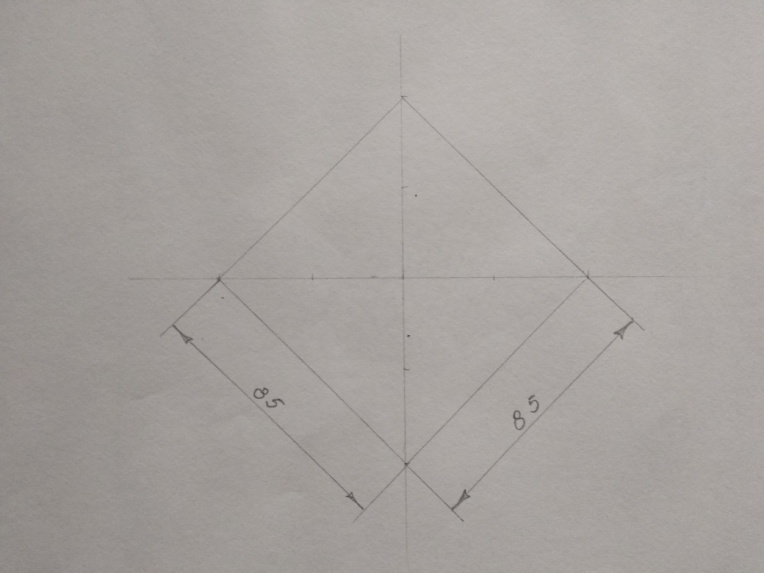 II. Практическая работа по выполнению геометрического орнамента.   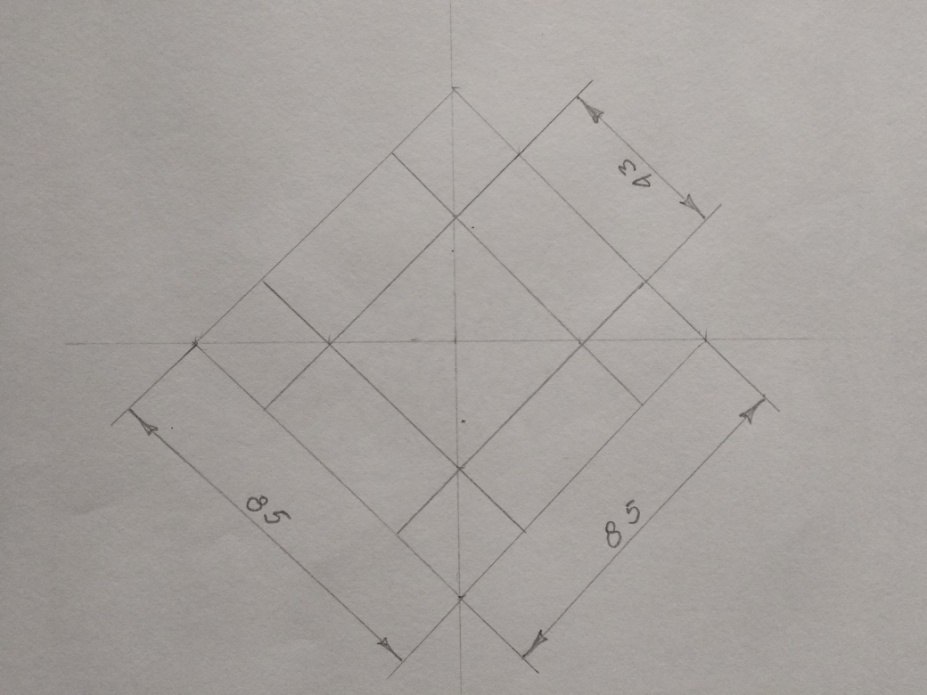 1-й этап. Выполнение рисунка - формы линий по размерам на листе бумаги простым карандашом и линейкой.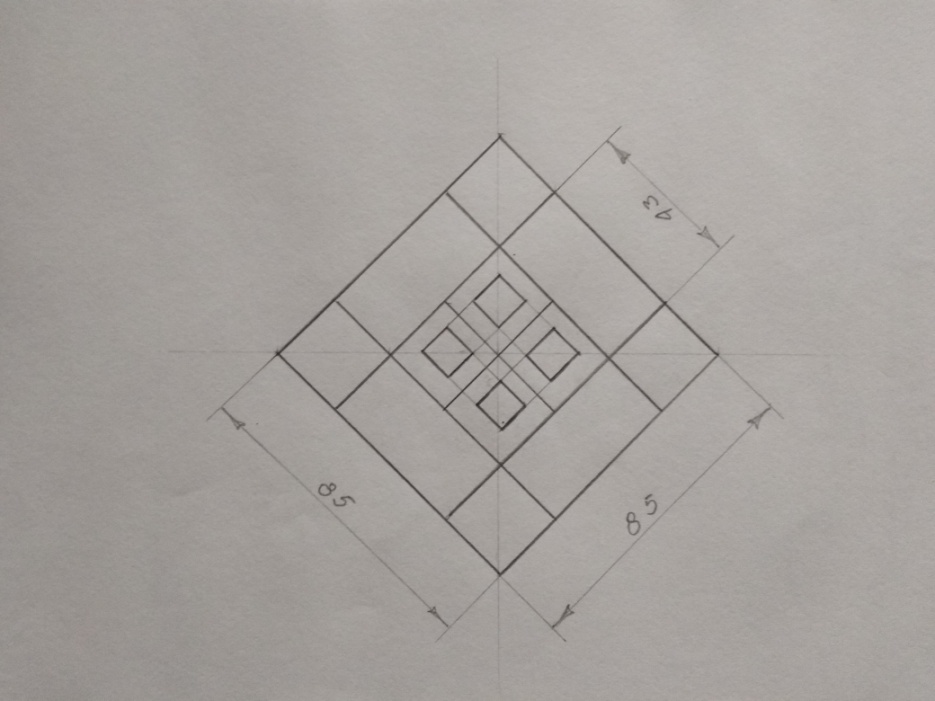 2-й этап. Выполнение рисунка на квадратики по центру и по диагоналям - декоративный орнамент - розетка.3-й этап. Завершение рисунка по отметкам, использование дополнительных линий для выявления конкретной формы декоративной розетки.III. Подведение итогов занятия.     1. Оценка выполненных работ каждого ученика. Оценка знаний, умений и приобретённых навыков.     3. Выделяются работы, отвечающие поставленным задачам, делается анализ выполненных работ.